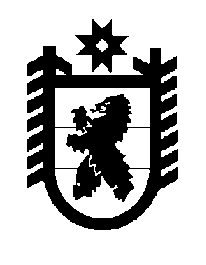 Российская Федерация Республика Карелия    ПРАВИТЕЛЬСТВО РЕСПУБЛИКИ КАРЕЛИЯПОСТАНОВЛЕНИЕот 13 апреля 2018 года № 140-Пг. Петрозаводск О внесении изменений в постановление Правительства Республики Карелия от 29 мая 2017 года № 176-ППравительство Республики Карелия п о с т а н о в л я е т:Внести в постановление Правительства Республики Карелия                               от 29 мая 2017 года № 176-П «О региональном этапе Всероссийского конкурса «Лучшая муниципальная практика» в Республике Карелия» (Собрание законодательства Республики Карелия, 2017, № 5, ст. 907) следующие изменения: 1) слово «Утвердить» заменить словом «1. Утвердить»;2) дополнить пунктом 2 следующего содержания:«2. Рекомендовать органам местного самоуправления муниципальных районов в Республике Карелия оказать содействие органам местного самоуправления сельских и городских поселений в Республике Карелия в оформлении заявок для участия в региональном этапе Всероссийского конкурса «Лучшая муниципальная практика» в Республике Карелия.»;3) в Порядке проведения регионального этапа Всероссийского конкурса «Лучшая муниципальная практика» в Республике Карелия, утвержденном указанным постановлением:пункт 2 дополнить подпунктом «г» следующего содержания:«г) «Укрепление межнационального мира и согласия, реализация иных мероприятий в сфере национальной политики на муниципальном уровне».»;в пункте 4 слова «Администрация Главы Республики Карелия (далее – Администрация)» заменить словами «Министерство национальной и региональной политики Республики Карелия (далее – организатор конкурса)»;в пункте 5 слова «Администрации» заменить словами «организатора конкурса»;в пункте 6 слова «до 15 июня» заменить словами «до 20 мая», слова                   «в Администрацию» заменить словами «организатору конкурса»;в пункте 7 слово «Администрация» в соответствующем падеже заменить словами «организатор конкурса» в соответствующем падеже;в пункте 8:в абзаце первом слово «Администрация» заменить словами «Организатор конкурса»;абзац четвертый изложить в следующей редакции:«Рассмотрение заявок по номинациям, указанным в подпунктах «в» и «г» пункта 2 настоящего Порядка, организатор конкурса осуществляет самостоятельно.»;в абзаце первом пункта 9 слова «семи рабочих дней» заменить словами «двадцати рабочих дней»;в пункте 12 слова «до 5 июля» заменить словами «до 1 июля», слова                  «в Администрацию» заменить словами «организатору конкурса»;в пункте 13 слова «обеспечивает Администрация в срок не позднее                    10 июля» заменить словами «обеспечивает организатор конкурса в срок не позднее 5 июля»;в пункте 14 слово «Администрации» заменить словами «организатора конкурса».           Глава Республики Карелия 					                  А.О. Парфенчиков